Publicado en Barcelona el 16/03/2023 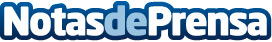 El sector de viviendas turísticas se reúne en Barcelona para apoyar la investigación del Instituto de Oncología del Vall d´Ebron  La plataforma weRespect, que nació gracias a la iniciativa de la startup catalana Roomonitor para promover las buenas prácticas entre usuarios/as de las viviendas turísticas en Europa, va a reunir en Barcelona el próximo 27 de marzo a los principales agentes del sector turístico, en un acto benéfico a favor de la investigación contra el cáncer del Instituto de Oncología del Vall d´Hebrón, con la que ya llevan recaudados más de 50.000€Datos de contacto:Gabriel PérezPublic Relations weRespect625970311Nota de prensa publicada en: https://www.notasdeprensa.es/el-sector-de-viviendas-turisticas-se-reune-en Categorias: Nacional Medicina Cataluña Solidaridad y cooperación http://www.notasdeprensa.es